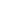  RETAIL APPLICATIONMaker NAMELastLastFirstBUSINESS NAMEDBADBADBAMAILING ADDRESSStreet/POStreet/POStreet/POCityCityState	ZipPRIMARY PHONEEMAIL ADDRESSWEBSITE/BLOG ADDRESShttp://http://http://SPECIAL REQUIREMENTS FOR DISPLAY?PRODUCT CATEGORY  ClothingJewelryHandbags/walletsShoesOther Accessories (please specify)Textiles (please specify)Textile-Based Home Goods Fashion Book/MagazinePRODUCT CATEGORY  ClothingJewelryHandbags/walletsShoesOther Accessories (please specify)Textiles (please specify)Textile-Based Home Goods Fashion Book/MagazineVENDOR BIO (Please give us a brief overview about yourself and products and attach photos)VENDOR BIO (Please give us a brief overview about yourself and products and attach photos)PRODUCT CATEGORY  ClothingJewelryHandbags/walletsShoesOther Accessories (please specify)Textiles (please specify)Textile-Based Home Goods Fashion Book/MagazinePRODUCT CATEGORY  ClothingJewelryHandbags/walletsShoesOther Accessories (please specify)Textiles (please specify)Textile-Based Home Goods Fashion Book/MagazineDETAILED PRODUCT DESCRIPTION (List all wares expected to be sold and attach photos)DETAILED PRODUCT DESCRIPTION (List all wares expected to be sold and attach photos)